Преподаватель Болонкина Екатерина Владимировна Задания по предметуСОЛЬФЕДЖИОна период с 7 по 13 декабря 2020 г.для третьего класса (III8)Справочный материал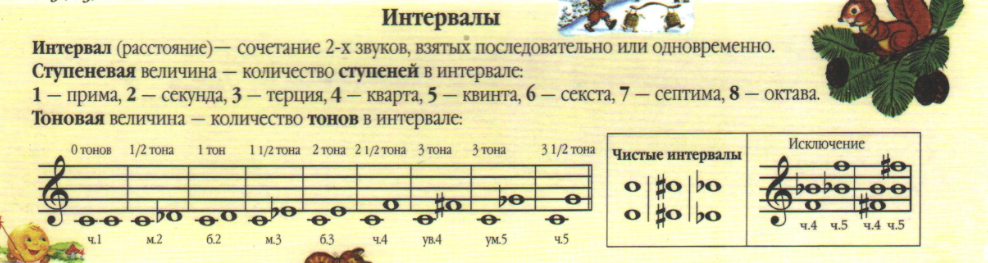 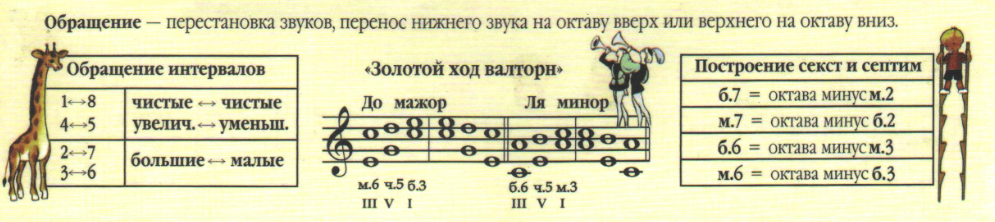 ЗаданияВ рабочей тетради (Калинина) выполнить упр. № 4на стр. 16;                № 6  на стр.28Спеть номер 277 из учебника (одноголосие)Диктант. Найти ошибки в записи данной мелодии, прослушав ее звучание в видео-уроке: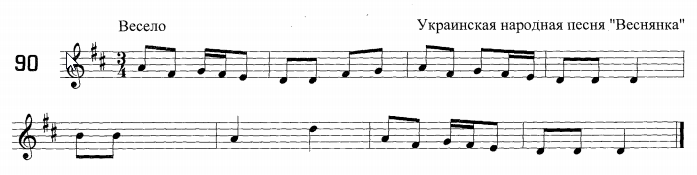 Выполненные задания выслать на электронную почту:bolonkina-ekaterina@yandex.ru 